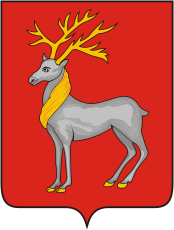 ПОСТАНОВЛЕНИЕАДМИНИСТРАЦИИ  ГОРОДСКОГО ПОСЕЛЕНИЯ РОСТОВот 31.10.2018                                 №  709г. РостовО внесении изменений в муниципальную программу«Формирование современной городской среды городского поселения Ростов на 2018-2022 годы», утвержденную Постановлениемадминистрации городского поселенияРостов от 27.12.2017 г. № 1089 В соответствии с Федеральным законом  от 06.10.2003 № 131-ФЗ«Об общих принципах организации местного самоуправления в РФ, подпункт «г» пункта 10 Правил предоставления и распределения субсидий из федерального бюджета бюджетам субъектов Российской Федерации на поддержку государственных программ субъектов Российской Федерации и муниципальных программ формирования современной городской среды, утвержденных постановлением Правительства РФ от 30.12.2017 № 1710,  администрация городского поселения РостовПОСТАНОВЛЯЕТ:Внести в муниципальную программу  «Формирование современной городской среды городского поселения Ростов», утвержденную Постановлением администрации городского поселения Ростов от 27.12.2017 г. № 1089 следующие изменения:Пункт 2, Раздела 2 муниципальной программы изложить в следующей редакции:2) благоустройство дворовых территории, предусматривающее:Контроль за исполнением Постановления возложить на Заместителя главы – начальника Управления жилищно-коммунального комплекса и благоустройства администрации городского поселения Ростов. Опубликовать настоящее постановление в газете «Провинция» и разместить на официальном сайте Администрации городского поселения Ростов в информационно-телекоммуникационной сети «Интернет».Постановление вступает в силу с момента опубликования.Глава городского поселения Ростов                                                   А.В. Лось№Наименование работ согласно минимальному перечню работ по благоустройству дворовых территорийВизуализированный образец элемента благоустройства дворовой территории1Ремонт дворовых проездов 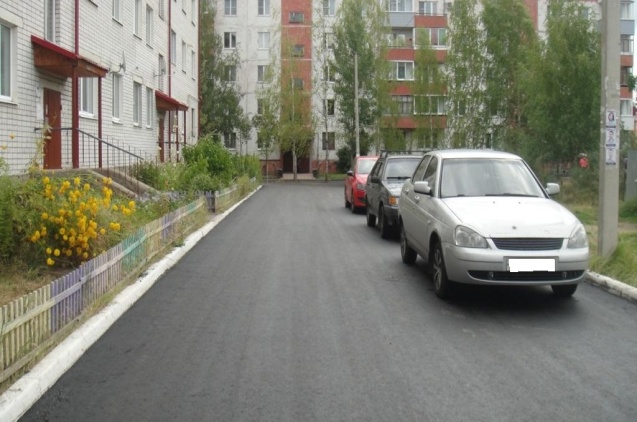 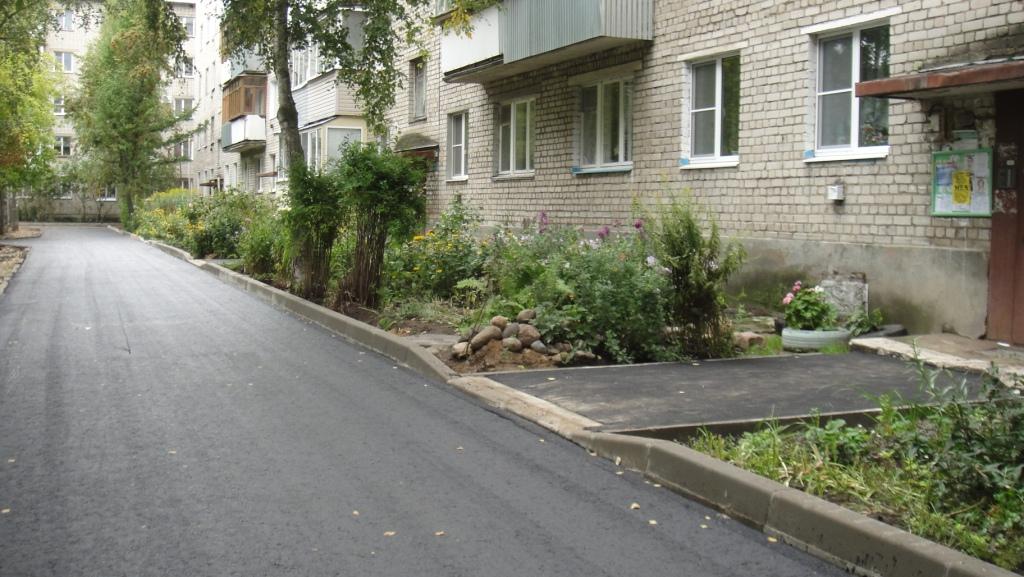 2Обеспечение освещения дворовых территорий 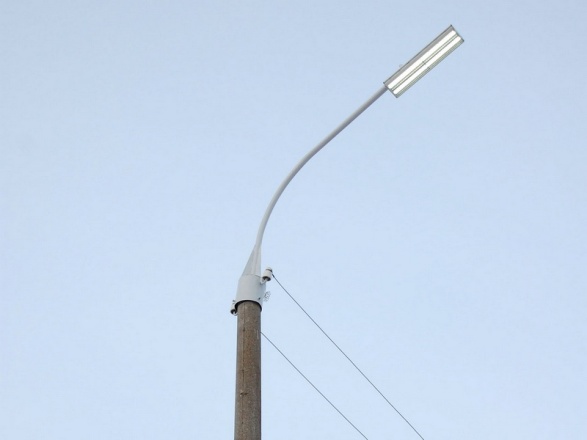 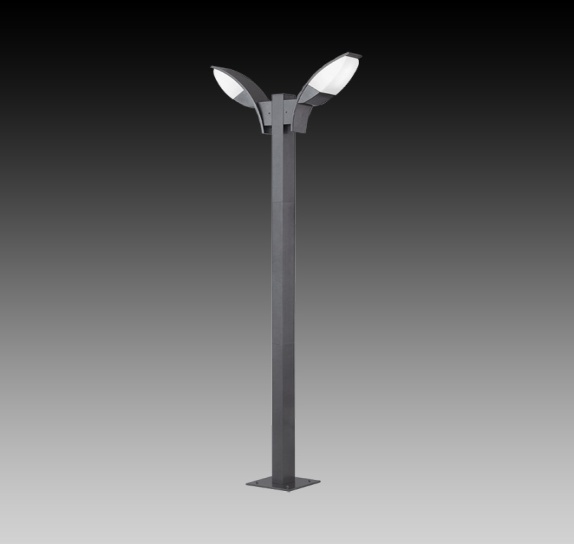 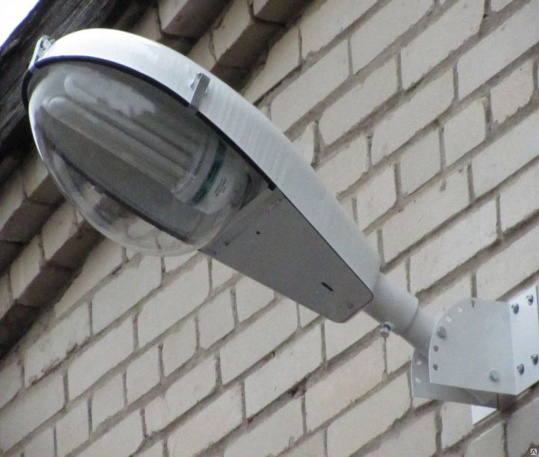 34Установка скамеек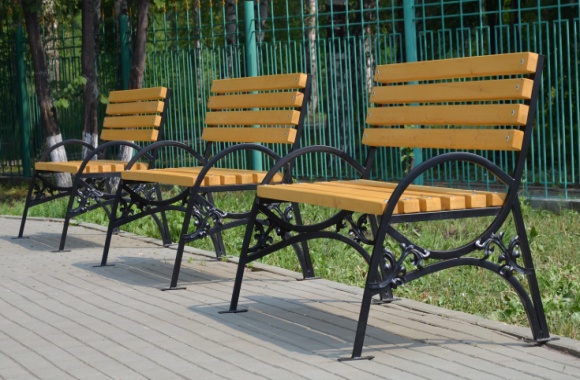 34Установка скамеек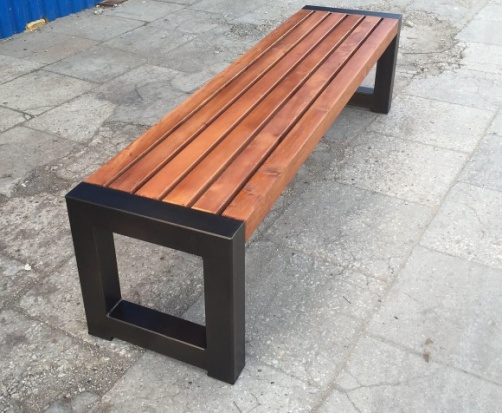 34Установка скамеек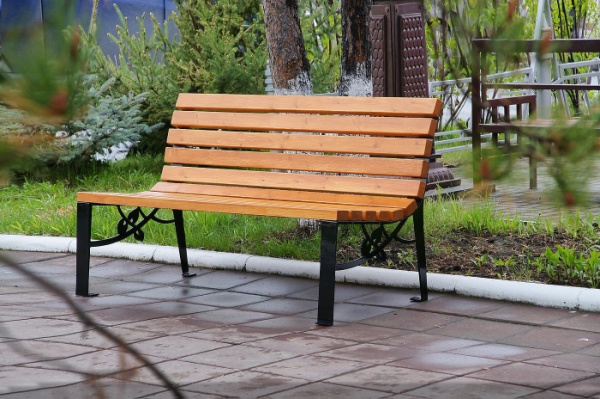 34Установка скамеек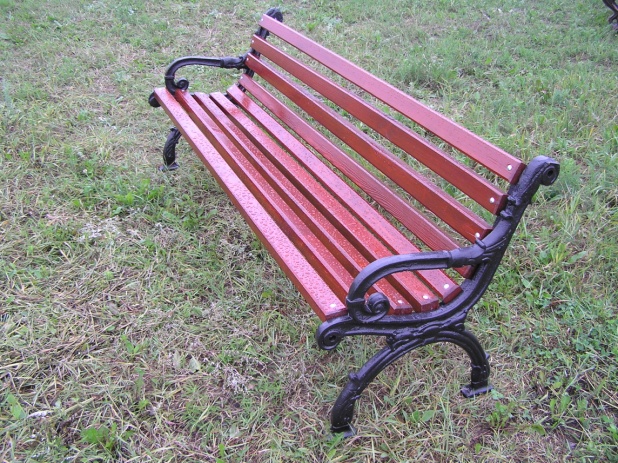 34Установка урн для мусора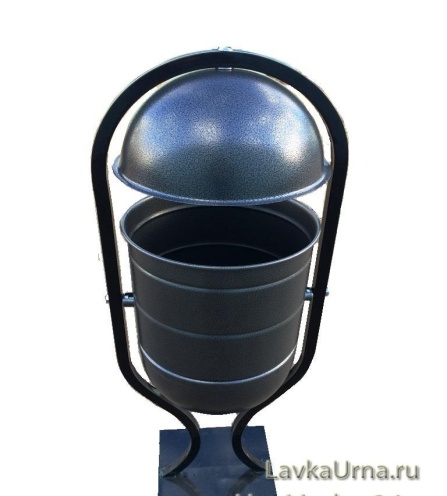 Установка урн для мусора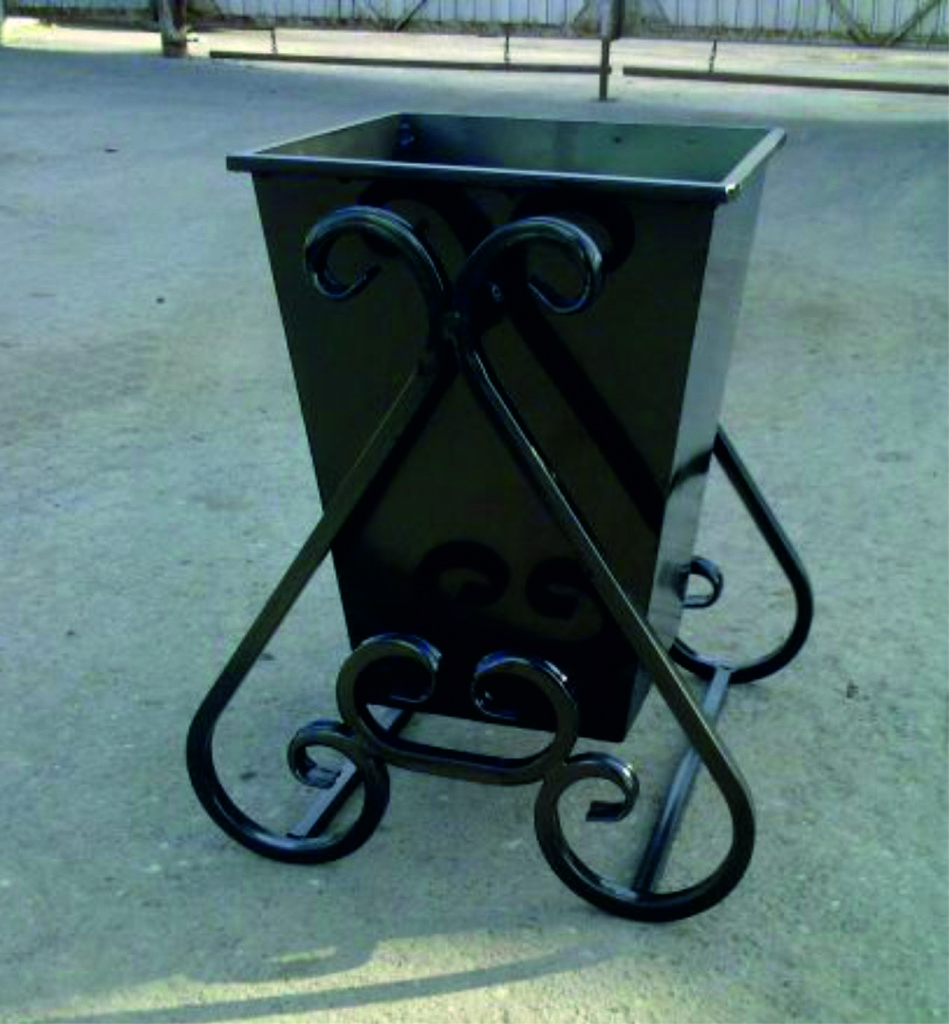 